あなたは、学生時代にどのような活動をしますか？　そうだ、地域貢献活動に参加してみよう！地域貢献学生スタッフに登録を！！■　前橋工科大学では、地域貢献活動を行いたい学生に向けて、地域連携推進センターを窓口として、登録した学生スタッフへ地域貢献活動の情報提供や相談などを行っています。■　活動に興味のある方や楽しみたい方は、裏面の申込用紙にて、学生スタッフに登録してください！！[地域貢献活動の事例]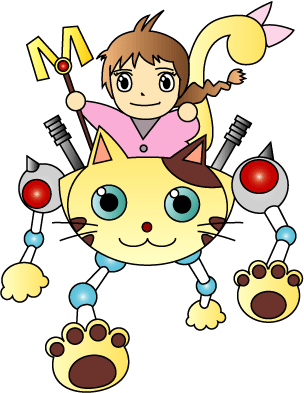 １　前橋工科大学の地域貢献活動・夏休みこども科学教室の実験補助・地域のこどもの集い参加２　他大学の学生との共同活動・イベント運営スタッフ、映画エキストラ参加・商店街活動、災害・福祉支援ボランティア参加３　工科大だからできること・県内コミュニティ放送（まえばしＣＩＴＹエフエム、ラジオ高崎）等への参加・地域コミュニティ（SNS）、デザインコンテスト参加[学生スタッフの登録方法]　○　裏面の申込用紙を、下記担当まで提出ください。　　　申込後、担当から登録確認メールを送りますので、メールが届いたら登録完了です。　　　　大学ＨＰから用紙のダウンロードもできます。　　　　大学ＨＰ：http://www.maebashi-it.ac.jp/regional/about/staffrec.html　　○　本学の学生であれば、在学中はいつでも登録することができます。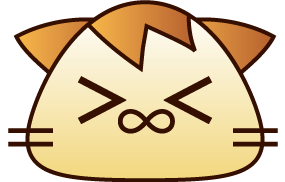 　　○　登録有効期間は、本学での在学期間です。　　○　申込により取得した個人情報は、本活動のみに使用します。[地域貢献活動への情報提供・申込]　　○　地域貢献活動の学生スタッフへの情報提供は、原則携帯メールかＰＣメールで行います。　　　　また、事務局の掲示板にも掲示します。○　地域貢献活動への申込は、メールか直接事務局までお申込ください。事務局で調整して結果を連絡します。　　[申込・問合せ先]　　前橋工科大学地域連携推進センター事務室（事務局学務課）　　　　　　　　　　　　　Eﾒｰﾙ：chiiki@maebashi-it.ac.jp　　TEL：027-265-7361前橋工科大学地域貢献学生スタッフ登録申込用紙平成　　年　　月　　日　※ 連絡先に変更があった場合、お手数ですが事務局までご連絡ください。氏名(ふりがな)氏 名(漢 字)性　　別　　　男　　・　　女学 籍 番 号学科・学年　　　　　　　　　　　　　　　　　学科　　　　　　学年連 絡 先　※電話番号　　連 絡 先　※携帯メール　　連 絡 先　※ＰＣメール　　特技・自己ＰＲ